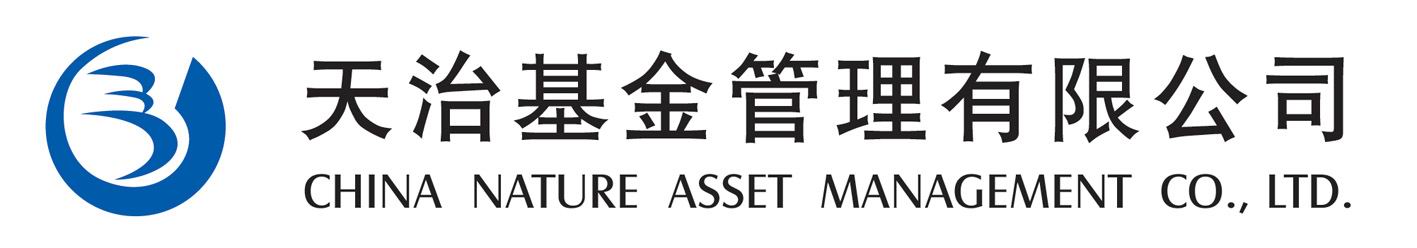 天治基金管理有限公司关于延期披露旗下公募基金2019年年度报告的公告尊敬的投资者：受新型冠状病毒疫情影响，天治基金管理有限公司（以下简称“本公司”）旗下公募基金2019年年度报告将延期至2020年4月30日前披露，上述事宜已向监管机构报备，给广大投资者带来不便，敬请理解。如有疑问，请拨打本公司客户服务电话：400-098-4800、021-60374800，也可登陆本公司网站www.chinanature.com.cn获取相关信息。风险提示：本公司承诺以诚实信用、勤勉尽责的原则管理和运用基金资产，但不保证基金一定盈利，也不保证最低收益。投资者投资基金前应认真阅读基金的《基金合同》、《招募说明书》等法律文件，了解所投资基金的风险收益特征，遵守基金交易规则，并根据自身情况购买与本人风险承受能力相匹配的产品。敬请投资者注意投资风险。特此公告。                                              天治基金管理有限公司2020年3月26日